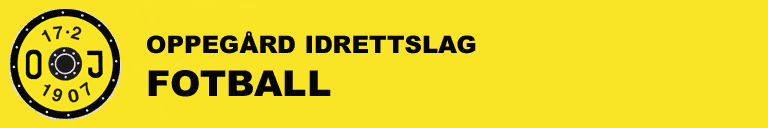 Hospiteringsavtale                                                                        Oppegård, 29.august 2016Skjema skal fylles ut når varigheten av hospiteringen tilsier behov for det, eller hvis en av de involverte partene ønsker det (hospiteringskoordinator, trener, forelder, spiller). Mål og oppgaver for hospiteringsperioden:Litt om spilleren:Trenerteamet gir en kort beskrivelse ut fra kriteriesettet for hospitering (modenhet, holdninger, ferdigheter, ambisjoner, interesser):Oversikt over belastningen i hospiteringsordningen:Oppegård, dato____________Underskrift hospiteringslagets treneransvarlig:       ________________________Underskrift primærlagets treneransvarlig:                ________________________Underskrift hospiteringskoordinator:                         ________________________Spillerens navn:Fødselsdato:Primærlag:Hospiteringslag:Spillerens foresatt er informert:Mor:Far:Gjelder for perioden:Antall treninger pr uke:Antall kamper pr uke:Mål:Oppgaver:Posisjon/rolle på laget:Sterkeste sider som spiller:Svakeste sider som spiller:Treningsvilje, indre motivasjon og disiplin:Positivitet og fair play:Sosialt:UkeMandagTirsdagOnsdagTorsdagFredagLørdagSøndag